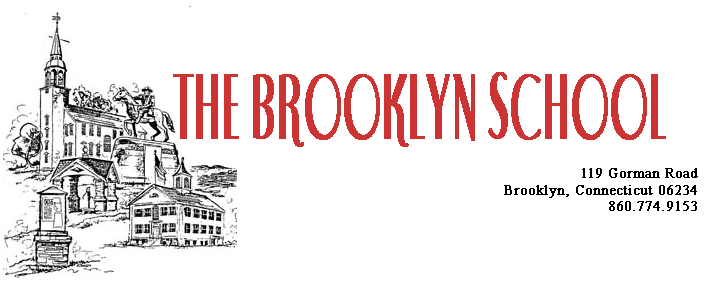 **AMENDED**  August 30, 2016Leona MainvilleTown ClerkTown HallBrooklyn, CT 06234Dear Leona:Please be informed that the Brooklyn Board of Education has scheduled a Special Meeting on Wednesday, August 31, 2016 at 7:00 PM at the Brooklyn Middle School in the Library. Items on the agenda are:Discussion and possible action on agreement with Superintendent.Discussion and possible action regarding Superintendent’s performance.We would appreciate the posting of this amended agenda. Thank you.Sincerely,Aimee GennaBoard of Education Chair